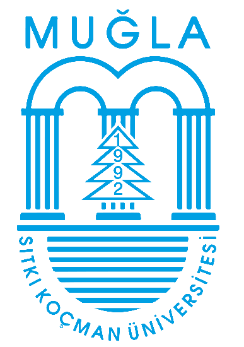 T. C.MUĞLA SITKI KOÇMAN ÜNİVERSİTESİEĞİTİM BİLİMLERİ ENSTİTÜSÜ………………. ANABİLİM DALI………………. BİLİM DALITEZİN ADI TEZİN ADI TEZİN ADI TEZİN ADI TEZİN ADITEZİN ADI TEZİN ADI TEZİN ADITEZ YAZARININ ADI SOYADIYÜKSEK LİSANS TEZİOCAK, 2021MUĞLAT. C.MUĞLA SITKI KOÇMAN ÜNİVERSİTESİEĞİTİM BİLİMLERİ ENSTİTÜSÜ………………. ANABİLİM DALI………………. BİLİM DALITEZİN ADI TEZİN ADI TEZİN ADI TEZİN ADI TEZİN ADITEZİN ADI TEZİN ADI TEZİN ADITEZ YAZARININ ADI SOYADIORCID NO: XXXX-XXXX-XXXX-XXXXTEZ DANIŞMANIUNVANI ADI SOYADIUNVANI ADI SOYADI (TEZ İKİNCİ DANIŞMANI) - VarsaYÜKSEK LİSANS TEZİOCAK, 2021MUĞLAJÜRİ ONAY SAYFASI…………………………………. tarafından hazırlanan “………………………… …………………………………………” başlıklı tez çalışması aşağıdaki jüri tarafından oy birliği / oy çokluğu (Uygun olan kalacak şekilde düzenleyiniz. Resmi evrak olması nedeniyle üzeri çizilmiş formlar kabul edilmeyecektir. Düzenledikten sonra parantez içinde yer alan açıklamayı siliniz.) ile …………………… Anabilim Dalı,  ………………………. Bilim Dalı’nda Yüksek Lisans Tezi olarak kabul edilmiştir.İkinci danışmanın bulunması ve tez savunmasına girmesi durumunda tez savunma jürisi 5 kişiden oluşmalıdır. 3 kişiden oluşan jürilerin yer aldığı tezlerde diğer iki alan çıkartılmalıdır. Düzenleme esnasında bu açıklamayı siliniz. Tez savunma tarihi: xx/xx/xxxxBu tez …………………………….. Bilim Dalı’nda Yüksek Lisans Tezi olması için gerekli şartları yerine getirmektedir. Unvanı Adı SOYADIEğitim Bilimleri Enstitüsü MüdürüETİK BEYANI	Muğla Sıtkı Koçman Üniversitesi Eğitim Bilimleri Enstitüsü Tez Yazım Kılavuzuna uygun olarak hazırlanan “……………………………………………….. ……………………………………………………..” başlıklı Yüksek Lisans Tez çalışmasında;Tez içinde sunulan veriler, bilgiler ve dokümanların akademik ve etik kurallar çerçevesinde elde edildiğini,Tüm bilgi, belge, değerlendirme ve sonuçların bilimsel etik ve ahlak kurallarına uygun olarak sunulduğunu,Tez çalışmasında yararlanılan eserlerin tümüne uygun atıfta bulunarak kaynak gösterildiğini,Kullanılan verilerde ve ortaya çıkan sonuçlarda herhangi bir değişiklik yapılmadığını,Bu tezde sunulan çalışmanın özgün olduğunu,bildirir, aksi bir durumda aleyhime doğabilecek tüm hak kayıplarını kabullendiğimi beyan ederim. xx /xx /xxxx (Buraya tez savunma tarihinizi yazıp, belgeyi imzalayınız. Düzenleme esnasında bu açıklamayı siliniz) İMZA	Ad SOYADBu tezde kullanılan ve başka kaynaktan yapılan bildirişlerin, çizelge, şekil ve fotoğrafların kaynak gösterilmeden kullanımı, 5846 sayılı Fikir ve Sanat Eserleri Kanunu’ndaki hükümlere tabidir.ÖZETTEZİN BAŞLIĞITEZ YAZARININ ADI SOYADIYüksek Lisans Tezi, ………………… Bilim / Sanat DalıTez Danışmanı: ………………………………Ocak 2021, xxx sayfaÖzet özet özet özet özet özet özet özet özet özet özet özet özet özet özet özet özet özet özet özet özet özet özet özet özet özet özet özet özet özet özet özet özet özet özet özet özet özet özet özet özet özet özet özet özet özet özet özet özet özet özet özet özet özet özet özet özet özet özet özet özet özet özet özet özet özet özet özet özet özet özet özet özet özet özet özet özet özet özet özet özet özet özet özet özet özet özet özet özet özet özet özet özet özet özet özet özet özet özet özet özet özet özet özet özet özet özet özet özet özet özet özet özet özet özet özet özet özet özet özet özet özet özet özet özet özet özet özet özet özet özet özet özet özet özet özet özet özet özet özet özet özet özet özet özet özet özet özet özet özet özet özet özet özet özet özet özet özet özet özet özet özet özet özet özet özet özet özet özet özet özet özet özet özet özet özet özet özet özet özet özet özet özet özet özet özet özet özet özet özet özet özet özet özet özet özet özet özet özet özet özet özet özet özet özet özet özet özet özet özet özet özet özet özet özet özet özet özet özet özet özet özet özet özet özet özet özet özet özet özet özet özet özet özet özet özet özet özet özet özet özet özet özet özet özet özet özet özet özet özet özet özet özet özet özet özet özet özet özet özet özet özet özet özet özet özet özet özet özet özet özet özet özet özet özet özet özet özet özet özet özet özet özet özet özet özet özet özet özet özet Anahtar kelimeler: anahtar kelimeler, anahtar kelimeler, anahtar kelimeler, anahtar kelimeler, anahtar kelimeler ABSTRACTTEZİN İNGİLİZCE BAŞLIĞITEZ YAZARININ ADI SOYADIMaster Thesis, Department of ………………………..Supervisor: ……………………………..January 2021, xxx pagesAbstract abstract abstract abstract abstract abstract abstract abstract abstract abstract abstract abstract abstract abstract abstract abstract abstract abstract abstract abstract abstract abstract abstract abstract abstract abstract abstract abstract abstract abstract abstract abstract abstract abstract abstract abstract abstract abstract abstract abstract abstract abstract abstract abstract abstract abstract abstract abstract abstract abstract abstract abstract abstract abstract abstract abstract abstract abstract abstract abstract abstract abstract abstract abstract abstract abstract abstract abstract abstract abstract abstract abstract abstract abstract abstract abstract abstract abstract abstract abstract abstract abstract abstract abstract abstract abstract abstract abstract abstract abstract abstract abstract abstract abstract abstract abstract abstract abstract abstract abstract abstract abstract abstract abstract abstract abstract abstract abstract abstract abstract abstract abstract abstract abstract abstract abstract abstract abstract abstract abstract abstract abstract abstract abstract abstract abstract abstract abstract abstract abstract abstract abstract abstract abstract abstract abstract abstract abstract abstract abstract abstract abstract abstract abstract abstract abstract abstract abstract abstract abstract abstract abstract abstract abstract abstract abstract abstract abstract abstract. Keywords: keyword, keyword, keyword, keyword, keyword, keyword, keyword, keyword, keywordÖN SÖZÖn söz ön söz ön söz ön söz ön söz önsöz ön söz ön söz ön söz ön söz ön söz ön söz ön söz ön söz ön söz önsöz ön söz ön söz ön söz ön söz ön söz ön söz ön söz ön söz ön söz önsöz ön söz ön söz ön söz ön söz ön söz ön söz ön söz ön söz ön söz önsöz ön söz ön söz ön söz ön söz ön söz ön söz ön söz ön söz ön söz önsöz ön söz ön söz ön söz ön söz ön söz ön söz ön söz ön söz ön söz önsöz ön söz ön söz ön söz ön söz ön söz ön söz ön söz ön söz ön söz ön söz ön söz ön söz ön söz önsöz ön söz ön söz ön söz ön söz ön söz ön söz ön söz ön söz ön söz önsöz ön söz ön söz ön söz ön söz ön söz ön söz ön söz ön söz ön söz ön söz ön söz.Ön söz ön söz ön söz ön söz ön söz önsöz ön söz ön söz ön söz ön söz ön söz ön söz ön söz ön söz ön söz önsöz ön söz ön söz ön söz ön söz ön söz ön söz ön söz ön söz ön söz önsöz ön söz ön söz ön söz ön söz ön söz ön söz ön söz ön söz ön söz önsöz ön söz ön söz ön söz ön söz ön söz ön söz ön söz ön söz ön söz önsöz ön söz ön söz ön söz ön söz ön söz ön söz ön söz ön söz ön söz önsöz ön söz ön söz ön söz ön söz ön söz ön söz ön söz ön söz ön söz ön söz önsöz ön söz ön söz ön söz ön söz ön söz ön söz ön söz ön söz ön söz önsöz ön söz ön söz ön söz ön söz ön söz ön söz ön söz ön söz ön söz önsöz ön söz ön söz ön söz ön söz.Ön söz ön söz ön söz ön söz ön söz ön söz önsöz ön söz ön söz ön söz ön söz ön söz ön söz ön söz ön söz ön söz önsöz ön söz ön söz ön söz ön söz ön söz ön söz ön söz ön söz ön söz önsöz ön söz ön söz ön söz ön söz ön söz ön söz ön söz ön söz ön söz ön söz önsöz ön söz ön söz ön söz ön söz ön söz ön söz ön söz ön söz ön söz önsöz ön söz ön söz ön söz ön söz ön söz ön söz ön söz ön söz ön söz önsöz ön söz ön söz ön söz ön söz.Eğer teziniz Muğla Sıtkı Koçman Üniversitesi Bilimsel Araştırma Projeleri Birimi veya başka bir kurum tarafından desteklenmişse, Önsöz kısmının son paragrafında araştırma numarası ile birlikte tezin ilgili birim tarafından desteklendiğini mutlaka belirtiniz!İÇİNDEKİLERSayfaJÜRİ ONAY SAYFASI	iiiETİK BEYANI	ivÖZET	vABSTRACT	viÖN SÖZ	viiİÇİNDEKİLER	viiiTABLOLAR DİZİNİ	xiŞEKİLLER DİZİNİ	xiiKISALTMALAR DİZİNİ	xiiiEKLER DİZİNİ	xivBÖLÜM IGİRİŞ1.1. Problem Durumu	11.2. Problem Cümlesi	11.3. Araştırmanın Amacı	21.4. Araştırmanın Önemi	21.5. Araştırmanın Varsayımları	21.6. Araştırmanın Sınırlılıkları	21.7. Tanımlar	3BÖLÜM IIKURAMSAL ÇERÇEVE ve İLGİLİ ARAŞTIRMALAR2.1. Kuramsal Çerçeve	42.1.1. Kuramsal Çerçeve	42.1.1.1. Kuramsal Çerçeve	42.1.1.1.1. Kuramsal Çerçeve	52.2. Kuramsal Çerçeve	52.2.1. Kuramsal Çerçeve	52.2.1.1. Kuramsal Çerçeve	52.2.1.1.1. Kuramsal Çerçeve	52.2. İlgili Yurt İçi Araştırmalar	62.3. İlgili Yurt Dışı Araştırmalar	6BÖLÜM IIIYÖNTEM3.1. Araştırmanın Modeli (Deseni)	73.2. Evren ve Örneklem / Çalışma Grubu	73.3. Veri Toplama Araçları	73.4. Verilerin Toplanması / İşlem Yolu	83.5. Verilerin Analizi	8BÖLÜM IVBULGULAR4.1. Araştırmanın Bulguları	94.2. Araştırmanın Bulguları	94.3. Araştırmanın Bulguları	104.4. Araştırmanın Bulguları	104.5. Araştırmanın Bulguları	104.6. Araştırmanın Bulguları	104.7. Araştırmanın Bulguları	114.8. Araştırmanın Bulguları	11BÖLÜM VTARTIŞMA, SONUÇ ve ÖNERİLER5.1. Tartışma	125.2. Sonuç	125.3. Öneriler	13KAYNAKÇA	14EKLER	17İçindekiler tablosunun nasıl oluşturulacağını görmek için lütfen tıklayınız.TABLOLAR DİZİNİSayfaTablolar dizininin nasıl oluşturulacağını görmek için lütfen tıklayınız.ŞEKİLLER DİZİNİ	SayfaŞekiller dizininin nasıl oluşturulacağını görmek için lütfen tıklayınız.KISALTMALAR DİZİNİKısaltmalar			AçıklamalarK				AçıklamaK				AçıklamaK				AçıklamaK				AçıklamaK				AçıklamaK				AçıklamaK				AçıklamaK				AçıklamaK				AçıklamaK				AçıklamaK				AçıklamaEKLER DİZİNİ	SayfaEkler dizininin nasıl oluşturulacağını görmek için lütfen tıklayınız.BÖLÜM I GİRİŞGiriş giriş giriş giriş giriş giriş giriş giriş giriş giriş giriş giriş giriş giriş giriş giriş giriş giriş giriş giriş giriş giriş giriş giriş giriş giriş giriş giriş giriş giriş giriş giriş giriş giriş giriş giriş giriş giriş giriş giriş giriş giriş. Giriş giriş giriş giriş giriş giriş giriş giriş giriş giriş giriş giriş giriş giriş giriş giriş giriş giriş giriş giriş giriş giriş giriş giriş giriş giriş giriş giriş giriş giriş giriş giriş giriş giriş giriş giriş giriş giriş giriş giriş giriş giriş.1.1. Problem DurumuProblem durumu problem durumu problem durumu problem durumu problem durumu problem durumu problem durumu problem durumu problem durumu problem durumu problem durumu problem durumu problem durumu problem durumu problem durumu problem durumu problem durumu problem durumu problem durumu problem durumu problem durumu problem durumu problem durumu problem durumu problem durumu problem durumu problem durumu problem durumu problem durumu problem durumu 1.2. Problem CümlesiProblem cümlesi problem cümlesi problem cümlesi problem cümlesi problem cümlesi problem cümlesi problem cümlesi problem cümlesi problem cümlesi problem cümlesi problem cümlesi problem cümlesi problem cümlesi problem cümlesi problem cümlesi 1.3. Araştırmanın AmacıAraştırmanın amacı ve alt problemleri araştırmanın amacı ve alt problemleri araştırmanın amacı ve alt problemleri araştırmanın amacı ve alt problemleri araştırmanın amacı ve alt problemleri araştırmanın amacı ve alt problemleri araştırmanın amacı ve alt problemleri araştırmanın amacı ve alt problemleri araştırmanın amacı ve alt problemleri araştırmanın amacı ve alt problemleri araştırmanın amacı ve alt problemleri araştırmanın amacı ve alt problemleri araştırmanın amacı ve alt problemleri araştırmanın amacı ve alt problemleri araştırmanın amacı ve alt problemleri araştırmanın amacı ve alt problemleri araştırmanın amacı ve alt problemleri araştırmanın amacı ve alt problemleri 1.4. Araştırmanın ÖnemiAraştırmanın önemi araştırmanın önemi araştırmanın önemi araştırmanın önemi araştırmanın önemi araştırmanın önemi araştırmanın önemi araştırmanın önemi araştırmanın önemi araştırmanın önemi araştırmanın önemi araştırmanın önemi araştırmanın önemi araştırmanın önemi araştırmanın önemi araştırmanın önemi araştırmanın önemi araştırmanın önemi 1.5. Araştırmanın VarsayımlarıBu bölüme gerekli görülen araştırmalarda yer verilmelidir. Gerekli görülmüyorsa başlık silinebilir.1.6. Araştırmanın SınırlılıklarıAraştırmanın sınırlılıkları araştırmanın sınırlılıkları araştırmanın sınırlılıkları araştırmanın sınırlılıkları araştırmanın sınırlılıkları araştırmanın sınırlılıkları araştırmanın sınırlılıkları araştırmanın sınırlılıkları araştırmanın sınırlılıkları araştırmanın sınırlılıkları araştırmanın sınırlılıkları araştırmanın sınırlılıkları 1.7. TanımlarTanımlar tanımlar tanımlar tanımlar tanımlar tanımlar tanımlar tanımlar tanımlar tanımlar tanımlar tanımlar tanımlar tanımlar tanımlar tanımlar tanımlar tanımlar tanımlar tanımlar tanımlar tanımlar tanımlar tanımlar tanımlar tanımlar tanımlar tanımlar tanımlar tanımlar tanımlar tanımlar tanımlar tanımlar tanımlar tanımlar tanımlar tanımlar tanımlar tanımlar tanımlar tanımlar tanımlar tanımlar tanımlar tanımlar BÖLÜM II KURAMSAL ÇERÇEVE ve İLGİLİ ARAŞTIRMALARKuramsal çerçeve ve ilgili araştırmalar kuramsal çerçeve ve ilgili araştırmalar kuramsal çerçeve ve ilgili araştırmalar kuramsal çerçeve ve ilgili araştırmalar kuramsal çerçeve ve ilgili araştırmalar kuramsal çerçeve ve ilgili araştırmalar2.1. Kuramsal ÇerçeveKuramsal çerçeve kuramsal çerçeve kuramsal çerçeve kuramsal çerçeve kuramsal çerçeve kuramsal çerçeve kuramsal çerçeve kuramsal çerçeve kuramsal çerçeve kuramsal çerçeve kuramsal çerçeve kuramsal çerçeve kuramsal çerçeve kuramsal çerçeve kuramsal çerçeve kuramsal çerçeve kuramsal çerçeve kuramsal çerçeve kuramsal çerçeve kuramsal çerçeve 2.1.1. Kuramsal ÇerçeveKuramsal çerçeve kuramsal çerçeve kuramsal çerçeve kuramsal çerçeve kuramsal çerçeve kuramsal çerçeve kuramsal çerçeve kuramsal çerçeve kuramsal çerçeve kuramsal çerçeve kuramsal çerçeve kuramsal çerçeve kuramsal çerçeve kuramsal çerçeve kuramsal çerçeve kuramsal çerçeve kuramsal çerçeve kuramsal çerçeve kuramsal çerçeve kuramsal çerçeve 2.1.1.1. Kuramsal Çerçeve. Kuramsal çerçeve kuramsal çerçeve kuramsal çerçeve kuramsal çerçeve kuramsal çerçeve kuramsal çerçeve kuramsal çerçeve kuramsal çerçeve kuramsal çerçeve kuramsal çerçeve kuramsal çerçeve kuramsal çerçeve kuramsal çerçeve kuramsal çerçeve kuramsal çerçeve kuramsal çerçeve kuramsal çerçeve kuramsal çerçeve kuramsal çerçeve kuramsal çerçeve 2.1.1.1.1. Kuramsal Çerçeve. Kuramsal çerçeve kuramsal çerçeve kuramsal çerçeve kuramsal çerçeve kuramsal çerçeve kuramsal çerçeve kuramsal çerçeve kuramsal çerçeve kuramsal çerçeve kuramsal çerçeve kuramsal çerçeve kuramsal çerçeve kuramsal çerçeve kuramsal çerçeve kuramsal çerçeve kuramsal çerçeve kuramsal çerçeve kuramsal çerçeve kuramsal çerçeve kuramsal çerçeve 2.2. Kuramsal ÇerçeveKuramsal çerçeve kuramsal çerçeve kuramsal çerçeve kuramsal çerçeve kuramsal çerçeve kuramsal çerçeve kuramsal çerçeve kuramsal çerçeve kuramsal çerçeve kuramsal çerçeve kuramsal çerçeve kuramsal çerçeve kuramsal çerçeve kuramsal çerçeve kuramsal çerçeve kuramsal çerçeve kuramsal çerçeve kuramsal çerçeve kuramsal çerçeve kuramsal çerçeve 2.2.1. Kuramsal ÇerçeveKuramsal çerçeve kuramsal çerçeve kuramsal çerçeve kuramsal çerçeve kuramsal çerçeve kuramsal çerçeve kuramsal çerçeve kuramsal çerçeve kuramsal çerçeve kuramsal çerçeve kuramsal çerçeve kuramsal çerçeve kuramsal çerçeve kuramsal çerçeve kuramsal çerçeve kuramsal çerçeve kuramsal çerçeve kuramsal çerçeve kuramsal çerçeve kuramsal çerçeve 2.2.1.1. Kuramsal Çerçeve. Kuramsal çerçeve kuramsal çerçeve kuramsal çerçeve kuramsal çerçeve kuramsal çerçeve kuramsal çerçeve kuramsal çerçeve kuramsal çerçeve kuramsal çerçeve kuramsal çerçeve kuramsal çerçeve kuramsal çerçeve kuramsal çerçeve kuramsal çerçeve kuramsal çerçeve kuramsal çerçeve kuramsal çerçeve kuramsal çerçeve kuramsal çerçeve kuramsal çerçeve 2.2.1.1.1. Kuramsal Çerçeve. Kuramsal çerçeve kuramsal çerçeve kuramsal çerçeve kuramsal çerçeve kuramsal çerçeve kuramsal çerçeve kuramsal çerçeve kuramsal çerçeve kuramsal çerçeve kuramsal çerçeve kuramsal çerçeve kuramsal çerçeve kuramsal çerçeve kuramsal çerçeve kuramsal çerçeve kuramsal çerçeve kuramsal çerçeve kuramsal çerçeve kuramsal çerçeve kuramsal çerçeve 2.2. İlgili Yurt İçi Araştırmalarİlgili yurt içi araştırmalar ilgili yurt içi araştırmalar ilgili yurt içi araştırmalar ilgili yurt içi araştırmalar ilgili yurt içi araştırmalar ilgili yurt içi araştırmalar ilgili yurt içi araştırmalar ilgili yurt içi araştırmalar ilgili yurt içi araştırmalar ilgili yurt içi araştırmalar ilgili yurt içi araştırmalar ilgili yurt içi araştırmalar ilgili yurt içi araştırmalar ilgili yurt içi araştırmalar ilgili yurt içi araştırmalar ilgili yurt içi araştırmalar ilgili yurt içi araştırmalar ilgili yurt içi araştırmalar ilgili yurt içi araştırmalar ilgili yurt içi araştırmalar ilgili yurt içi araştırmalar 2.3. İlgili Yurt Dışı Araştırmalarİlgili yurt dışı araştırmalar ilgili yurt dışı araştırmalar ilgili yurt dışı araştırmalar ilgili yurt dışı araştırmalar ilgili yurt dışı araştırmalar ilgili yurt dışı araştırmalar ilgili yurt dışı araştırmalar ilgili yurt dışı araştırmalar ilgili yurt dışı araştırmalar ilgili yurt dışı araştırmalar ilgili yurt dışı araştırmalar ilgili yurt dışı araştırmalar ilgili yurt dışı araştırmalar ilgili yurt dışı araştırmalar ilgili yurt dışı araştırmalar ilgili yurt dışı araştırmalar ilgili yurt dışı araştırmalar ilgili yurt dışı araştırmalar ilgili yurt dışı araştırmalar ilgili yurt dışı araştırmalar ilgili yurt dışı araştırmalar ilgili yurt dışı araştırmalar ilgili yurt dışı araştırmalar ilgili yurt dışı araştırmalar BÖLÜM III YÖNTEM3.1. Araştırmanın Modeli (Deseni)Araştırmanın modeli araştırmanı modeli araştırmanı modeli araştırmanı modeli araştırmanı modeli araştırmanı modeli araştırmanı modeli araştırmanı modeli araştırmanı modeli araştırmanı modeli araştırmanı modeli araştırmanı modeli araştırmanı modeli araştırmanı modeli araştırmanı modeli araştırmanı modeli araştırmanı modeli araştırmanı modeli araştırmanı modeli 3.2. Evren ve Örneklem / Çalışma GrubuEvren ve örneklem / Çalışma grubu Evren ve örneklem / Çalışma grubu Evren ve örneklem / Çalışma grubu Evren ve örneklem / Çalışma grubu Evren ve örneklem / Çalışma grubu Evren ve örneklem / Çalışma grubu Evren ve örneklem / Çalışma grubu Evren ve örneklem / Çalışma grubu Evren ve örneklem / Çalışma grubu Evren ve örneklem / Çalışma grubu Evren ve örneklem / Çalışma grubu Evren ve örneklem / Çalışma grubu Evren ve örneklem / Çalışma grubu 3.3. Veri Toplama AraçlarıVeri toplama araçları veri toplama araçları veri toplama araçları veri toplama araçları veri toplama araçları veri toplama araçları veri toplama araçları veri toplama araçları veri toplama araçları veri toplama araçları veri toplama araçları veri toplama araçları veri toplama araçları veri toplama araçları veri toplama araçları 3.4. Verilerin Toplanması / İşlem YoluVerilerin toplanması verilerin toplanması verilerin toplanması verilerin toplanması verilerin toplanması verilerin toplanması verilerin toplanması verilerin toplanması verilerin toplanması verilerin toplanması verilerin toplanması verilerin toplanması verilerin toplanması verilerin toplanması verilerin toplanması verilerin toplanması verilerin toplanması verilerin toplanması verilerin toplanması verilerin toplanması verilerin toplanması verilerin toplanması 3.5. Verilerin AnaliziVerilerin analizi verilerin analizi verilerin analizi verilerin analizi verilerin analizi verilerin analizi verilerin analizi verilerin analizi verilerin analizi verilerin analizi verilerin analizi verilerin analizi verilerin analizi verilerin analizi verilerin analizi verilerin analizi verilerin analizi verilerin analizi verilerin analizi verilerin analizi verilerin analizi verilerin analizi verilerin analizi verilerin analizi BÖLÜM IV BULGULAR4.1. Araştırmanın BulgularıBulgular bulgular bulgular bulgular bulgular bulgular bulgular bulgular bulgular bulgular bulgular bulgular bulgular bulgular bulgular bulgular bulgular bulgular bulgular bulgular bulgular bulgular bulgular bulgular bulgular bulgular bulgular bulgular bulgular bulgular bulgular bulgular bulgular bulgular bulgular bulgular bulgular bulgular bulgular bulgular bulgular bulgular bulgular bulgular bulgular bulgular Tablo 1. Tablolara İlişkin Bir Örnek4.2. Araştırmanın BulgularıBulgular bulgular bulgular bulgular bulgular bulgular bulgular bulgular bulgular bulgular bulgular bulgular bulgular bulgular bulgular bulgular bulgular bulgular bulgular bulgular bulgular bulgular bulgular bulgular bulgular bulgular bulgular bulgular bulgular bulgular bulgular bulgular bulgular bulgular bulgular bulgular 4.3. Araştırmanın BulgularıBulgular bulgular bulgular bulgular bulgular bulgular bulgular bulgular bulgular bulgular bulgular bulgular bulgular bulgular bulgular bulgular bulgular bulgular bulgular bulgular bulgular bulgular bulgular bulgular bulgular bulgular bulgular bulgular bulgular bulgular bulgular bulgular bulgular bulgular bulgular bulgular bulgular bulgular bulgular bulgular bulgular bulgular bulgular bulgular bulgular bulgular 4.4. Araştırmanın BulgularıBulgular bulgular bulgular bulgular bulgular bulgular bulgular bulgular bulgular bulgular bulgular bulgular bulgular bulgular bulgular bulgular bulgular bulgular bulgular bulgular bulgular bulgular bulgular bulgular bulgular bulgular 4.5. Araştırmanın BulgularıBulgular bulgular bulgular bulgular bulgular bulgular bulgular bulgular bulgular bulgular bulgular bulgular bulgular bulgular bulgular bulgular bulgular bulgular bulgular bulgular bulgular bulgular bulgular bulgular bulgular bulgular bulgular bulgular bulgular bulgular bulgular bulgular bulgular bulgular bulgular bulgular bulgular bulgular bulgular bulgular bulgular bulgular bulgular bulgular bulgular bulgular 4.6. Araştırmanın BulgularıBulgular bulgular bulgular bulgular bulgular bulgular bulgular bulgular bulgular bulgular bulgular bulgular bulgular bulgular bulgular bulgular bulgular bulgular bulgular bulgular bulgular bulgular bulgular bulgular bulgular bulgular bulgular bulgular bulgular bulgular bulgular bulgular bulgular bulgular bulgular bulgular bulgular bulgular bulgular bulgular bulgular bulgular bulgular bulgular bulgular bulgular 4.7. Araştırmanın BulgularıBulgular bulgular bulgular bulgular bulgular bulgular bulgular bulgular bulgular bulgular bulgular bulgular bulgular bulgular bulgular bulgular bulgular bulgular bulgular bulgular bulgular bulgular bulgular bulgular bulgular bulgular bulgular bulgular bulgular bulgular bulgular bulgular bulgular bulgular bulgular bulgular bulgular bulgular bulgular bulgular bulgular bulgular bulgular bulgular bulgular bulgular 4.8. Araştırmanın BulgularıBulgular bulgular bulgular bulgular bulgular bulgular bulgular bulgular bulgular bulgular bulgular bulgular bulgular bulgular bulgular bulgular bulgular bulgular bulgular bulgular bulgular bulgular bulgular bulgular bulgular bulgular bulgular bulgular bulgular bulgular bulgular bulgular bulgular bulgular bulgular bulgular bulgular bulgular bulgular bulgular bulgular bulgular bulgular bulgular bulgular bulgular BÖLÜM VTARTIŞMA, SONUÇ ve ÖNERİLER5.1. TartışmaTartışma tartışma tartışma tartışma tartışma tartışma tartışma tartışma tartışma tartışma tartışma tartışma tartışma tartışma tartışma tartışma tartışma tartışma tartışma tartışma tartışma tartışma tartışma tartışma tartışma tartışma tartışma tartışma tartışma tartışma tartışma tartışma tartışma tartışma tartışma tartışma tartışma tartışma tartışma tartışma tartışma tartışma tartışma tartışma tartışma tartışma tartışma tartışma tartışma tartışma tartışma tartışma tartışma tartışma tartışma tartışma tartışma tartışma tartışma tartışma tartışma tartışma tartışma tartışma tartışma tartışma tartışma tartışma tartışma tartışma tartışma tartışma tartışma tartışma tartışma tartışma tartışma tartışma tartışma tartışma tartışma5.2. SonuçSonuç sonuç sonuç sonuç sonuç sonuç sonuç sonuç sonuç sonuç sonuç sonuç sonuç sonuç sonuç sonuç sonuç sonuç sonuç sonuç sonuç sonuç sonuç sonuç sonuç sonuç sonuç sonuç sonuç sonuç sonuç sonuç sonuç sonuç sonuç sonuç sonuç sonuç sonuç sonuç sonuç sonuç sonuç sonuç sonuç sonuç sonuç sonuç sonuç sonuç sonuç sonuç sonuç sonuç sonuç sonuç sonuç sonuç sonuç sonuç sonuç sonuç sonuç sonuç sonuç sonuç sonuç sonuç sonuç sonuç sonuç sonuç sonuç sonuç sonuç sonuç sonuç sonuç sonuç sonuç sonuç sonuç sonuç sonuç sonuç sonuç sonuç sonuç sonuç sonuç sonuç sonuç sonuç sonuç sonuç sonuç sonuç sonuç sonuç sonuç sonuç sonuç sonuç sonuç sonuç sonuç sonuç 5.3. ÖnerilerÖneriler öneriler öneriler öneriler öneriler öneriler öneriler öneriler öneriler öneriler öneriler öneriler öneriler öneriler öneriler öneriler öneriler öneriler öneriler öneriler öneriler öneriler öneriler öneriler öneriler öneriler öneriler öneriler öneriler öneriler öneriler öneriler öneriler öneriler öneriler öneriler öneriler öneriler öneriler öneriler öneriler öneriler öneriler öneriler öneriler öneriler öneriler öneriler öneriler öneriler öneriler KAYNAKÇAAbanoz, T. (2020). STEM yaklaşımına uygun fen etkinliklerinin okul öncesi dönem çocuklarının bilimsel süreç becerilerine etkisinin incelenmesi (Tez No. 629972)  [Doktora Tezi, Gazi Üniversitesi]. YÖK Ulusal Tez Merkezi. Balakrishnan, R. (2006, March 25-26). Why aren't we using 3D user interfaces, and will we ever? [Paper presentation]. IEEE Symposium on 3D User Interfaces, VA, USA. http://dx.doi.org/10.1109/vr.2006.148Bandura, A. (1977). Self-efficacy: Toward a unifying theory of behavioural change. Psychological Review, 84, 191-215.Büyüköztürk, Ş., Kılıç-Çakmak, E., Akgün, Ö. E., Karadeniz, Ş. ve Demirel F. (2019). Eğitimde bilimsel araştırma yöntemleri (27. bs.). Pegem Akademi. https://doi.org/10.14527/9789944919289Fraenkel, J. R., Wallen, N. E., & Hyun, H. H. (2012). How to design and evaluate research in education (8th ed.). McGraw Hill.Günbatar, M. S. (2019). Web destekli eğitim. S. Şahin (Ed.), Eğitimde bilişim teknolojileri I-II içinde (5. bs., s.433-452). Pegem Akademi. https://doi.org/10.14527/9786053183846Haybron, D. M. (2008). Philosophy and the science of subjective well-being. In M. Eid & R. J. Larsen (Eds.), The science of subjective well-being (pp.17-43). Guilford Press.Kabakci-Yurdakul, I., Odabasi, H. F., Kilicer, K., Coklar, A. N., Birinci, G., & Kurt, A. A. (2012). The development, validity and reliability of TPACK-deep: A technological pedagogical content knowledge scale. Computers ve Education, 58(3), 964–977. http://doi.org/10.1016/j.compedu.2011.10.012Karadeniz, Ş. ve Vatanartıran, S. (2015). Sınıf öğretmenlerinin teknolojik pedagojik alan bilgilerinin incelenmesi. İlköğretim Online, 14(3), 1017–1028.Kline, R. B. (2019). Yapısal eşitlik modellemesinin ilkeleri ve uygulaması (4. bs.) (S. Şen Çev. Ed.). Nobel Yayıncılık. (Orijinal basım tarihi 2015)Korucu, A. T. ve Sarı, R. İ. (2019, 2-4 Mayıs). Öğretmen adaylarının eğitimde bilgi ve iletişim teknolojilerini kullanmaya ilişkin yeterlilik algıları [Sözlü sunum]. 13. Uluslararası Bilgisayar ve Öğretim Teknolojileri Sempozyumu, Kırşehir Ahi Evran Üniversitesi, Kırşehir. http://icits2019.org/Content_Files/Content/kitap/ICITS2019%20%C3%96zet%20Bildiriler%2031_12_2019.pdfLawrence, J. E., & Tar, U. A. (2018). Factors that influence teachers’ adoption and integration of ICT in teaching/learning process. Educational Media International, 55(1), 79-105. https://doi.org/10.1080/09523987.2018.1439712Relkin, E. (2018). Assessing young children's computational thinking abilities (Publication No. 10813994) [Master's thesis, Tufts University]. ProQuest Dissertations and Theses Global. https://search.proquest.com/pqdtglobal/docview/2055281366/899397D9D6384A33PQ/3?accountid=16595 Romash, Z. M. (2019). Leaving STEM: An examination of the STEM to Non-STEM major change and how the STEM curriculum relates to academic achievement in Non-STEM fields (Publication No. 13904437)  [Doctoral dissertation, Seton Hall University]. ProQuest Dissertations and Theses Global. https://search.proquest.com/pqdtglobal/docview/2302378777/fulltextPDF/51986883FA0D4BACPQ/1?accountid=16595Sevinç, A. ve Türel, Y. K. (2019). Öğretmen adaylarının sosyal medya bağımlılık düzeylerinin çeşitli demografik değişkenlere bağlı olarak incelenmesi. 13. Uluslararası Bilgisayar ve Öğretim Teknolojileri Sempozyumu Bildiriler Kitabı içinde (s. 892-898). Ahi Evran Üniversitesi. http://icits2019.org/Content_Files/Content/kitap/ICITS%202019%20Tam%20Metin%20Bildiriler%2031_12_2019.pdfSolmaz, M. (2020). Öğretmen adaylarının siber bilgi güvenliği farkındalığı ve dijital vatandaşlık düzeylerinin çeşitli değişkenler açısından incelenmesi (Tez No. 629345) [Yüksek Lisans Tezi, Mersin Üniversitesi]. YÖK Ulusal Tez Merkezi. Thinyane, H., & Sassetti, F. (2020). Towards a human rights-based approach to AI: Case study of apprise. In D. R. Junio & C. Koopman (Eds.), Proceedings of the 11th International Development Informatics Association Conference (IDIA2020) (pp. 33-47). Springer. https://doi.org/10.1007/978-3-030-52014-4_3Türkiye İstatistik Kurumu. (2013). Eğitim istatistikleri. http://www.tuik.gov.tr/PreTablo.do?alt_id=1018Yakar, H. ve Karakuş, U. (2020). İklim okuryazarlığı yeterliklerinin belirlenmesi: Ortaokul düzeyine yönelik bir Delphi çalışması. Eğitim ve Bilim, 45(203), 45-62. https://doi.org/10.15390/EB.2020.8647Metin içi atıfları yapabilmek ve Kaynakçayı otomatik olarak oluşturabilmek için Mendeley ve Zotero gibi yazılımlar kullanılabilir. Yukarıdaki kaynaklar örnek olması amacıyla verilmiştir.EKLERUnvanı Adı SOYADI…………….. Anabilim DalıJüri BaşkanıUnvanı Adı SOYADI…………….. Anabilim DalıJüri BaşkanıUnvanı Adı SOYADI…………….. Anabilim DalıTez DanışmanıUnvanı Adı SOYADI…………….. Anabilim DalıÜyeUnvanı Adı SOYADI…………….. Anabilim DalıÜyeUnvanı Adı SOYADI…………….. Anabilim DalıÜyeDeğer 1Değer 2Değer 3Değer 4VeriVeriVeriVeriVeriVeriVeriVeriVeriVeriVeriVeriVeriVeriVeriVeri